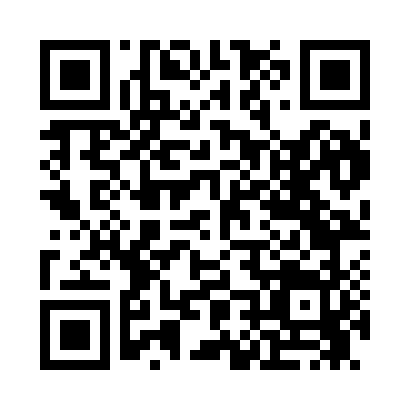 Prayer times for Yarnell, Montana, USAWed 1 May 2024 - Fri 31 May 2024High Latitude Method: Angle Based RulePrayer Calculation Method: Islamic Society of North AmericaAsar Calculation Method: ShafiPrayer times provided by https://www.salahtimes.comDateDayFajrSunriseDhuhrAsrMaghribIsha1Wed4:366:211:385:388:5710:422Thu4:346:191:385:398:5810:443Fri4:316:171:385:398:5910:464Sat4:296:161:385:409:0110:485Sun4:276:141:385:419:0210:506Mon4:246:131:385:419:0410:537Tue4:226:111:385:429:0510:558Wed4:206:101:385:429:0610:579Thu4:176:081:385:439:0810:5910Fri4:156:071:385:439:0911:0111Sat4:136:051:385:449:1111:0412Sun4:106:041:385:449:1211:0613Mon4:086:021:385:459:1311:0814Tue4:066:011:385:459:1511:1015Wed4:046:001:385:469:1611:1216Thu4:025:591:385:469:1711:1517Fri4:005:571:385:479:1811:1718Sat3:575:561:385:479:2011:1919Sun3:555:551:385:489:2111:2120Mon3:535:541:385:489:2211:2321Tue3:515:531:385:499:2311:2522Wed3:495:521:385:499:2511:2823Thu3:475:511:385:499:2611:3024Fri3:455:501:385:509:2711:3225Sat3:445:491:385:509:2811:3326Sun3:435:481:385:519:2911:3427Mon3:435:471:385:519:3011:3428Tue3:435:461:395:529:3111:3529Wed3:425:461:395:529:3211:3630Thu3:425:451:395:539:3311:3631Fri3:425:441:395:539:3411:37